GULBENES NOVADA DOMES LĒMUMSGulbenēPar nekustamā īpašuma Lejasciema pagastā ar nosaukumu “Vecgaliņi” pircēja apstiprināšanuGulbenes novada dome 2023.gada 29.jūnijā pieņēma lēmumu Nr. GND/2023/617 “Par nekustamā īpašuma Lejasciema pagastā ar nosaukumu “Vecgaliņi” pirmās izsoles rīkošanu, noteikumu un sākumcenas apstiprināšanu” (protokols Nr. 9; 62.p.).2023.gada 10.augustā tika rīkota Gulbenes novada pašvaldības nekustamā īpašuma Lejasciema pagastā ar nosaukumu “Vecgaliņi”, kadastra numurs 5064 016 0410, kas sastāv no zemes vienības ar kadastra apzīmējumu 5064 016 0156, 2,75 ha platībā, pirmā izsole, kurā piedalījās divi pretendenti. Sabiedrība ar ierobežotu atbildību “GM Mežs”, reģistrācijas Nr. 40003789427, juridiskā adrese Blaumaņa iela 32 – 5, Rīga, LV-1011, par augstāko nosolīto cenu 8710 EUR (astoņi tūkstoši septiņi simti desmit euro) ir ieguvusi tiesības pirkt nekustamo īpašumu Lejasciema pagastā ar nosaukumu “Vecgaliņi”, kadastra numurs 5064 016 0410.Pašvaldību likuma 10.panta pirmās daļas 16.punkts nosaka, ka dome ir tiesīga izlemt ikvienu pašvaldības kompetences jautājumu; tikai domes kompetencē ir lemt par pašvaldības nekustamā īpašuma atsavināšanu un apgrūtināšanu, kā arī par nekustamā īpašuma iegūšanu, savukārt šā likuma 10.panta pirmās daļas 21.punkts nosaka, ka dome ir tiesīga izlemt ikvienu pašvaldības kompetences jautājumu; tikai domes kompetencē ir pieņemt lēmumus citos ārējos normatīvajos aktos paredzētajos gadījumos. Saskaņā ar Publiskas personas mantas atsavināšanas likuma 34.panta otro daļu institūcija, kas organizē mantas atsavināšanu (9.pants), izsoles rezultātus apstiprina ne vēlāk kā 30 dienu laikā pēc šā likuma 30.pantā paredzēto maksājumu nokārtošanas, savukārt saskaņā ar šā likuma 30.panta pirmo daļu piedāvātā augstākā summa jāsamaksā par nosolīto nekustamo īpašumu divu nedēļu laikā, ja izsoles noteikumi neparedz citu termiņu; iemaksātā nodrošinājuma (16.pants) summa tiek ieskaitīta pirkuma summā. Pirkuma maksa 2023.gada 22.augustā ir samaksāta pilnā apmērā.Publiskas personas mantas atsavināšanas likuma 36.panta pirmā daļa cita starpā nosaka, ka publiskas personas mantas nosolītājs trīsdesmit dienu laikā pēc izsoles rezultātu apstiprināšanas paraksta pirkuma līgumu; nekustamā īpašuma pirkuma līgumu atvasinātas publiskas personas vārdā paraksta attiecīgās atvasinātās publiskās personas lēmējinstitūcijas vadītājs vai viņa pilnvarota persona.Pamatojoties uz Pašvaldību likuma 10.panta pirmās daļas 16.punktu, un 10.panta pirmās daļas 21.punktu, Publiskas personas mantas atsavināšanas likuma 30.panta pirmo daļu, 34.panta otro daļu, 36.panta pirmo daļu, saskaņā ar Gulbenes novada domes Īpašuma novērtēšanas un izsoļu komisijas 2023.gada 10.augustā izsoles protokolu Nr. GND/2.7.2/23/104, un Attīstības un tautsaimniecības komitejas ieteikumu, atklāti balsojot: PAR – ; PRET –; ATTURAS –, Gulbenes novada dome NOLEMJ:1. APSTIPRINĀT Gulbenes novada pašvaldībai piederošā nekustamā īpašuma Lejasciema pagastā ar nosaukumu “Vecgaliņi”, kadastra numurs 5064 016 0410, kas sastāv no zemes vienības ar kadastra apzīmējumu 5064 016 0156, 2,75 ha platībā, 2023.gada 10.augustā notikušās izsoles rezultātus.2. Trīsdesmit dienu laikā pēc izsoles rezultātu apstiprināšanas slēgt nekustamā īpašuma pirkuma līgumu ar sabiedrību ar ierobežotu atbildību “GM Mežs”, reģistrācijas Nr. 40003789427, juridiskā adrese Blaumaņa iela 32 – 5, Rīga, LV-1011, par nekustamo īpašumu Lejasciema pagastā ar nosaukumu “Vecgaliņi”, kadastra numurs 5064 016 0410, pārdošanu par nosolīto cenu 8710 EUR (astoņi tūkstoši septiņi simti desmit euro).3. Lēmuma izpildi organizēt Gulbenes novada domes Īpašuma novērtēšanas un izsoļu komisijai.Gulbenes novada domes priekšsēdētājs 						A.CaunītisSagatavoja: L.Bašķere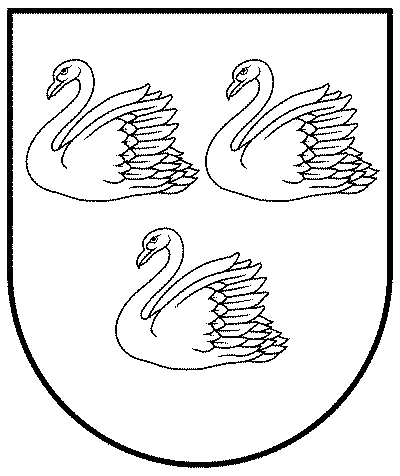 GULBENES NOVADA PAŠVALDĪBAReģ.Nr.90009116327Ābeļu iela 2, Gulbene, Gulbenes nov., LV-4401Tālrunis 64497710, mob.26595362, e-pasts: dome@gulbene.lv, www.gulbene.lv2023.gada 31.augustā                                  Nr. GND/2023/_____                                  (protokols Nr. ; .p.)